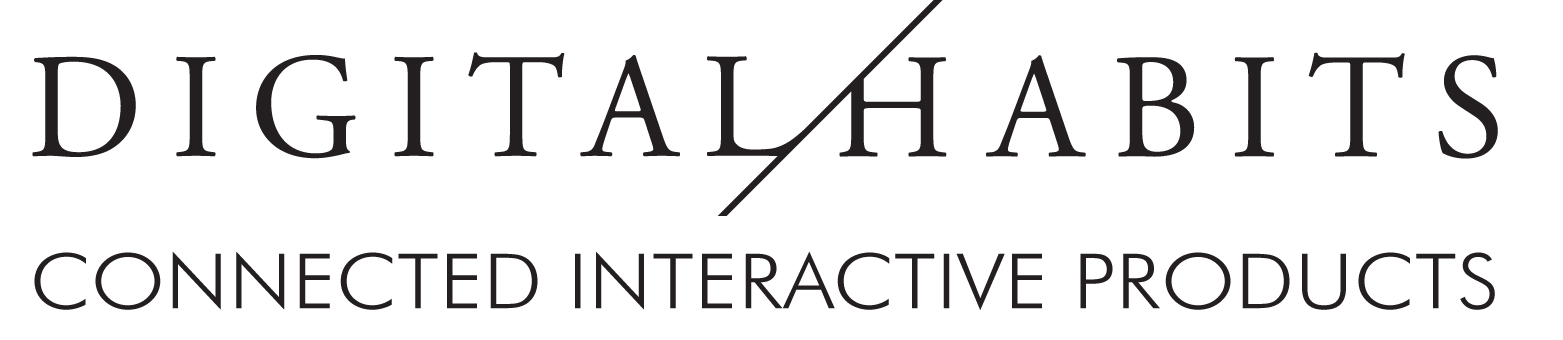 DIGITAL HABITS & “HUMANISTIC INTERFACES”Digital Habits is an innovation platform, extension of the international design studio Habits. Founded in Milan in 2012, it specialises in interlinked objects. During the 2017 edition of the Superdesign Show by Superstudio, Digital Habits will examine in depth the relationship between the user, the context and controls of electronic products.The new prototypes go beyond the natural interfaces designed in previous years, and present multisensory systems that connect gestures, space, attention and feedbacks.The presented products are control devices designed around humans, their anthropometry, their spaces and their best perceiving or moving abilities; they are not based on technical elements such as the size of the display, the available sensors or the computational capability.In this sense, these devices express a design Humanism. Therefore, the underlying technological sophistication does not reveal itself in the technocratic tendency to standardize components, which brings to the standardization of user experiences as well.In the section of “Selected Objects” titled “Time to color”, Digital Habits will present three new projects, that have colour as a common thread of the user experience between objects and environment: OSOUND XL: new Bluetooth speaker, part of the Osound family, covered by colourful fabrics; its wide dimensions integrate the product harmoniously with the surrounding architectureCOLOR SWING: detection system of the colour information of the objects’ surfaces which returns a feedback in the environmentXVOID: air interface, to control light/colour intensity; for the exhibited project, the experimental case is the control of light (both white and coloured).Since its launch at the end of 2012, Digital Habits has won several international awards (RedDot Design, Core 77, Expo Award) and received a vast press coverage (selected by CNN as best 10 Technology objects for your home, presented on TED Talks ideas worth spreading, The Telegraph, Mashable, Gizmag, etc.). Digital habits products are now available in the most exclusive retailers. MEDIA CONTENTS: High resolution pictures: https://drive.google.com/drive/u/0/folders/0B1EhOro_2A2fdDF3SFpjcG5mR3MWebsite: http://www.digitalhabits.it/Vimeo video channel: https://vimeo.com/digitalhabits/Facebook: https://www.facebook.com/digital.habits/Twitter: https://twitter.com/Digital_HabitsIn addition, at Digital Habits’ booth, Suonolite , supplier of Digital Habits’ products and of audio products for the entertainment industry, will present Tivoli Audio’s latest MODEL ONE DIGITAL. Tivoli Audio is very proud to present the new Model One Digital, the Radio for the modern era.DIGITAL HABITS PRODUCTS OSOUND XLThe Bluetooth audio system Osound also includes OSound XL.The size of the sound disk is increased (85 centimetres diameter), as well as the audio performance, thanks to the wider range of frequency (which is due to the tweeter, the woofer and the subwoofer). Osound XL becomes thus a product provided with powerful volume and it’s suitable for listening sounds in wider areas, such as living or entertainment rooms.Its size makes OSound XL an architectonical accessory rather than just a well-designed electronic device. The coating fabrics enhance the stylistic mark of OSound XL’s and let the product conform to the environment with harmony. The hue sequence is created by vertical complementary colour juxtapositions whose extent is related to the brightness ratio between the chromatic shades.The front interface is Air Gesture, which is also visible in the form of a ring-shaped light signal placed behind the fabric that delimits the area in which the interaction with the object occurs. The ring lights up when the user approaches it and it pulses when it’s connected to Bluetooth; by a swiping gesture, it is possible to skip to the next or the previous track and a circular motion around the interactive ring adjusts the volume. The air interaction is based on intuitive gestures already known to the user, interpreted by the software and transformed into effects on the content and the quality of the emitted sounds. XVOID X-VOID (Experience Void) brings to life a new generation of air interfaces: usually the user interacts with physical controls, but in this prototype interaction is conceived in an original way, with a subtraction of matter.This way, the user interacts with the products by acting in the void in a very intuitive way, adjusting the different functions. The interface becomes the perimeter and the subtraction of the object. The installation presented at Superstudio shows the full potential of the ultra-thin Air Gesture technology in two scenarios that make the void the interface’s topic:A ring-shaped interface, which helps to adjust the brightness and the hue of the light, simply by putting a hand inside  A transparent cylinder with the Air Gesture technology on the top area, which make it perfect for being placed on very thin surfaces. COLOR SWING Color Swing is a detection system of the colour information of the objects’ surfaces, which returns a light feedback in the environment: objects become tangible interfaces and at the same time they influence themselves their surroundings through their colour.The colour information of an object is read by the interface and then transmitted to the environment: the system processes the information of the environment, with a spontaneous interaction, and releases in the environment the detected colour. The essence of the installation is a small cylindrical pendant light with the interface on its bottom, which can change colour instantly when crosses a coloured object below or by simply oscillating in a colourful environment.TIVOLI AUDIO PRODUCTMODEL ONE DIGITALThe new Model One Digital, the Radio for the modern era. ART by Tivoli Audio mixes classic design and the latest technology to create a simple solution to wireless audio in the home. Encased in a furniture grade wood cabinet and finished with a high-quality Gabriel fabric grill, this collection elevates the craftsmanship and technology of the Tivoli Audio product line.“It is easy to make something complicated, It is complicated to make something simple”